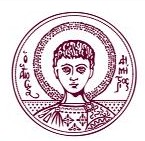 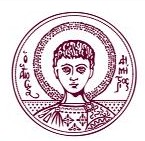 ΠΡΟΓΡΑΜΜΑ ΜΕΤΑΠΤΥΧΙΑΚΩΝ ΣΠΟΥΔΩΝ«ΣΥΓΧΡΟΝΗ ΕΦΑΡΜΟΣΜΕΝΗ ΜΙΚΡΟΒΙΟΛΟΓΙΑ»ΜΕΤΑΠΤΥΧΙΑΚΗ ΔΙΠΛΩΜΑΤΙΚΗ ΕΡΓΑΣΙΑΤΙΤΛΟΣ ΔΙΠΛΩΜΑΤΙΚΗΣ«……………………………………………………………………»ΟΝΟΜΑ ΦΟΙΤΗΤΗΟΝΟΜΑ ΕΠΙΒΛΕΠΟΝΤΑ ΚΑΘΗΓΗΤΗΜέλη Τριμελούς ΕπιτροπήςΘΕΣΣΑΛΟΝΙΚΗΜΗΝΑΣ	ΕΤΟΣΑΡΙΣΤΟΤΕΛΕΙΟ ΠΑΝΕΠΙΣΤΗΜΙΟ ΘΕΣΣΑΛΟΝΙΚΗΣ ΣΧΟΛΗ ΕΠΙΣΤΗΜΩΝ ΥΓΕΙΑΣΤΜΗΜΑ ΙΑΤΡΙΚΗΣ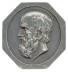 